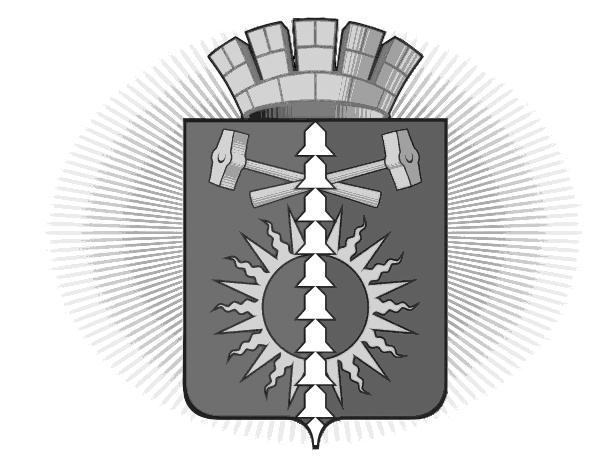 АДМИНИСТРАЦИЯ ГОРОДСКОГО ОКРУГА ВЕРХНИЙ ТАГИЛПРОТОКОЛ №   1_заседание антинаркотической комиссиина территории городского округа Верхний Тагил15.08.2018город Верхний ТагилПредседательствовал:Упорова И.Г. – заместитель Главы администрации   по социальным вопросам, заместитель председателя комиссии Секретарь комиссии – Королько Е.В, директор МКУ Управление культуры, спорта и молодёжной политикиПрисутствовали:Плавина Н.Н. – инспектор ПП № 10 МОтд МВД «Кировградское», член комиссииТронина Е.П. – директор МКУ Управление образования, член комиссииКлименко Г.И. – заместитель главного врача ГБУЗ СО «ГБ город Верхний Тагил», член комиссииФатхиева И.В. – председатель ТКДНиЗП, член комиссии,Гайдамака В.В. – депутат Думы городского округа Верхний Тагил, директор МАУО СОШ № 8, член комиссииМинина М.А. – начальник Территориального отраслевого исполнительного органа государственной власти Свердловской области - Управление социальной политики Министерства социальной политики Свердловской области по городу Кировграду, член комиссииШамсутдинова Н.В. – заведующий территориальным органом поселка ПоловинныйО наркозаболеваемости в городском округе Верхний ТагилКдименко Г.И.РЕШЕНИЕ:Принять информацию к сведению.ГБУЗ СО «Городская больница» (Гончук О.В.) предоставить информацию об организации работы по профилактике наркомании среди работающего населения в срок 01.10.2019Голосовали «единогласно».2. Об оперативной обстановке и результатах проведения оперативно-профилактических мероприятий в сфере незаконного оборота наркотических средств на территории городского округа Верхний ТагилПлавина Н.Н.РЕШЕНИЕ:Принять информацию к сведению.ПП № 10 МОтд МВД России Кировградское (Большакову Е.С.) усилить работу по выявлению наркотиков.Голосовали «единогласно».Выявление стеновой рекламы потребления наркотиков и надписей об источниках их приобретения на территории городского округа Верхний ТагилПлавина Н.Н., Упорова И.Г.РЕШЕНИЕ:Информацию принять к сведению.Рекомендовать Управляющим компаниям:- провести обследование фасадов зданий и сооружений, ограждений, заборов в целях выявления надписей, содержащих рекламу наркотических средств и психотропных веществ (срок: до 24.08.2018, в дальнейшем -  постоянно);- в случаях выявления данного рода надписей информировать ПП № 10 МОтд МВД России Кировградский и после просмотра надписей сотрудниками полиции принимать меры по удалению «стеновой рекламы».Голосовали «единогласно».Использование информационно-телекоммуникационной сети «Интернет» и социальной сети для антинаркотической пропаганды, и распространения информации о проводимых мероприятиях среди молодежи по формированию ЗОЖУпорова И.Г.РЕШЕНИЕ:1. Принять к сведению информацию заместителя главы администрации Упоровой И.Г. по данному вопросу.2. Составить межведомственный План по проведению антинаркотической пропаганды в электронных средствах массовой информации городском округе Верхний Тагил в срок до 01.10.2018. (Отв. директор МКУ УКСМП Королько Е.В.).3. Продолжить информационное сопровождение просветительских антинаркотических акций.4. Усилить в средствах массовой информации пропаганду духовных ценностей и здорового образа жизни.Голосовали «единогласно».Реализация подпрограммы «Дополнительные меры по ограничению распространения социально-значимых инфекционных заболеваний (ВИЧ-инфекции, туберкулеза) на территории городского округа Верхний Тагил»Упорова И.Г.РЕШЕНИЕ:Информацию принять к сведению.Голосовали «единогласно».Заместитель председателя комиссии                                                               	          И.Г. Упорова Информация заседания комиссии прилагается.